　３年　探究チャレンジⅢ　 「高校生活を１枚の図にまとめよう」　　　　　　　   　/ 5 /　　　 　この授業では「自分の高校生活」を振り返りながら、まとめていく活動を行います。　過去のインプット活動・アウトプット活動を参考に「自分の高校生活」を思い出していこう。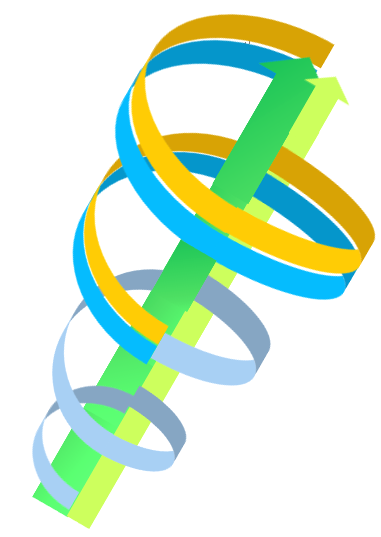 